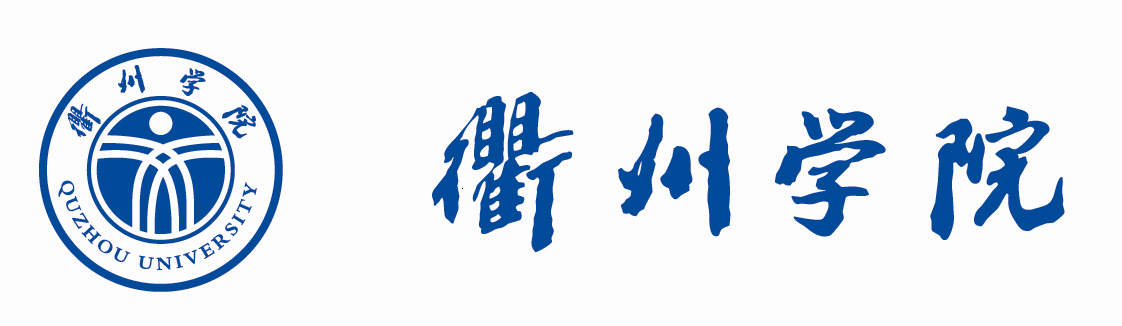 QUZHOU  UNIVERSITY衢州学院实验室建设项目验收报告书项目名称：                                         项目类型：                                          项目负责人：                                        二级学院（中心）：                                   评价类型：事前评价□        事中评价□       事后评价评价方式：部门（单位）    绩效自评    财政部门组织评价□评价机构：中介机构部门□（单位）评价组  财政评价组□实验室与资产管理处制三、项目绩效情况1.项目建设预期目标2.项目建设完成情况3.项目建设进度情况4.主要教学、科研、地方服务及社会经济效益等情况5.取得的标志性成果四、衢州学院实验室建设项目绩效评价自评表项目名称：                        五、其他1.建设中发现（存在）的问题2.相关意见与建议六、衢州学院实验室建设项目验收报告附件1   衢州学院××实验室建设项目经费支出明细表××实验室建设项目经费支出明细表项目名称：             项目代码：             附件2   衢州学院××实验室建设项目合同一览表××实验室建设项目合同一览表附件3   衢州学院××实验室建设项目建成后实验开出情况××实验室建设项目建成后实验开出情况注：1.实验类型指演示、验证、综合、设计等实验附件4   衢州学院××实验室建设项目设备购置及资金使用情况表××实验室建设项目设备购置及资金使用情况表附件5  实验室建设内容调整情况申请材料（如有调整）一、项目基本概况一、项目基本概况一、项目基本概况一、项目基本概况一、项目基本概况一、项目基本概况一、项目基本概况一、项目基本概况一、项目基本概况一、项目基本概况项目名称                              □新建  □改造  □更新                              □新建  □改造  □更新                              □新建  □改造  □更新                              □新建  □改造  □更新                              □新建  □改造  □更新                              □新建  □改造  □更新                              □新建  □改造  □更新                              □新建  □改造  □更新                              □新建  □改造  □更新项目负责人职称职称职称联系电话地址邮编邮编项目起止时间成员姓名职称专业方向专业方向专业方向专业方向专业方向在项目中承担建设任务在项目中承担建设任务在项目中承担建设任务计划安排资金（万元）实际到位资金（万元）实际到位资金（万元）其中：中央财政其中：中央财政其中：中央财政省财政省财政 省财政 市县财政市县财政 市县财政 其它其它其它实际支出（万元）二、项目支出明细情况二、项目支出明细情况二、项目支出明细情况二、项目支出明细情况二、项目支出明细情况二、项目支出明细情况二、项目支出明细情况二、项目支出明细情况二、项目支出明细情况二、项目支出明细情况支出内容（经济科目）支出内容（经济科目）支出内容（经济科目）支出内容（经济科目）计划支出数计划支出数计划支出数实际支出数实际支出数实际支出数设备费设备费设备费设备费环境改造费环境改造费环境改造费环境改造费支出合计支出合计支出合计支出合计业务指标70分基本指标具体指标指标分值自评得分扣分情况说明业务指标70分1.目标设定情况（8分）建设目标的明确性3业务指标70分1.目标设定情况（8分）建设目标的合理性3业务指标70分1.目标设定情况（8分）建设完成的可能性2业务指标70分2.目标完成程度（32）目标的完成率7业务指标70分2.目标完成程度（32）目标的完成质量10业务指标70分2.目标完成程度（32）完成的进度与及时性10业务指标70分2.目标完成程度（32）项目执行与计划的一致性5业务指标70分3.组织管理水平（8分）管理制度保障4业务指标70分3.组织管理水平（8分）人员支撑保障4业务指标70分4.项目实施效益（22分）实验教学、教改8业务指标70分4.项目实施效益（22分）科学研究5业务指标70分4.项目实施效益（22分）社会服务5业务指标70分4.项目实施效益（22分）其他（满意度、辐射面等）4财务指标30分5.资金落实情况（7分）资金的到位率3财务指标30分5.资金落实情况（7分）资金到位的及时性4财务指标30分6.实际支出情况（7分）支出的相符性3财务指标30分6.实际支出情况（7分）支出的合规性4财务指标30分7.财务管理状况（9分）制度的健全性3财务指标30分7.财务管理状况（9分）管理的有效性3财务指标30分7.财务管理状况（9分）会计信息质量3财务指标30分8.资产配置与使用（7分）制度的健全性2财务指标30分8.资产配置与使用（7分）制度的有效性2财务指标30分8.资产配置与使用（7分）固定资产利用率3总分总分总分100自评等次自评等次自评等次项目名称项目负责人项目负责人评价得分评价等次验收日期验收日期验收意见：                                   组长（签字）验收意见：                                   组长（签字）验收意见：                                   组长（签字）验收意见：                                   组长（签字）验收意见：                                   组长（签字）验收意见：                                   组长（签字）验收意见：                                   组长（签字）验收意见：                                   组长（签字）验收意见：                                   组长（签字）验收小组成员验收小组成员验收小组成员验收小组成员验收小组成员验收小组成员验收小组成员验收小组成员验收小组成员姓名姓名所在单位所在单位所在单位职称/职务职称/职务签字签字序号付款日期财务凭证内容金额（元）备注12345合计合计合计合计序号合同名称合同号合同金额（万元）签订时间供应商主要设备内容备注合计序号实验（实践）项目名称所属课程面向专业/年级学时实验类型原有/改进/新增审 定 建设内容审 定 建设内容审 定 建设内容审 定 建设内容审 定 建设内容实际建设内容实际建设内容实际建设内容实际建设内容实际建设内容实际建设内容实际建设内容实际建设内容实际建设内容审 定 建设内容审 定 建设内容审 定 建设内容审 定 建设内容审 定 建设内容实际建设内容实际建设内容实际建设内容实际建设内容实际建设内容实际建设内容实际建设内容实际建设内容实际建设内容设备名称型号 单价 数量金额     设备名称型号单价 数量金额     变更情况及原因设备到位情况（已到货/以采购未到货/未采购）仪器编号存放地点设备名称型号（万元）（台）（万元）设备名称型号（万元）（台）（万元）变更情况及原因设备到位情况（已到货/以采购未到货/未采购）仪器编号存放地点